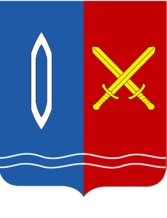 ПОСТАНОВЛЕНИЕадминистрации городского округа ТейковоИвановской области________________________________________________________от 05.11.2019 № 481О внесении изменения в постановление администрации г.о. Тейково от 11.11.2013 № 686	В соответствии с Бюджетным кодексом Российской Федерации, постановлением администрации г.о. Тейково Ивановской области от 17.10.2013 № 615 «Об утверждении порядка принятия решений о разработке муниципальных программ городского округа Тейково, их формирования и реализации и порядка проведения оценки эффективности реализации муниципальных программ городского округа Тейково», решением городской Думы городского округа Тейково от 27.09.2019 № 82 «О внесении изменений в бюджет г. Тейково на 2019 год и на плановый период 2020 и 2021 годов», решением городской Думы городского округа Тейково от 25.10.2019 № 98 «О внесении изменений в бюджет г. Тейково на 2019 год и на плановый период 2020 и 2021 годов» администрация городского округа ТейковоП О С Т А Н О В Л Я Е Т:1. Внести в постановление администрации городского округа Тейково от 11.11.2013 № 686 «Об утверждении муниципальной программы городского округа Тейково «Культура городского округа Тейково» изменение:	1.1. приложение к постановлению «Муниципальная программа городского округа Тейково «Культура городского округа Тейково» изложить в новой редакции согласно приложению № 1 к настоящему постановлению.2. Опубликовать настоящее постановление в Вестнике органов местного самоуправления городского округа Тейково и разместить на официальном сайте администрации городского округа Тейково в сети Интернет.3. Контроль исполнения настоящего постановления возложить на заместителя главы администрации г.о. Тейково (по социальным вопросам), начальника Отдела социальной сферы Сорокину С.В.4. Настоящее постановление вступает в силу после его официального опубликования.И.о. главы городского округа Тейково                                        С.А. СеменоваПриложение № 1к постановлению администрации г.о. Тейковоот 05.11.2019 №  481Приложениек постановлению администрации г.о. Тейковоот 11.11.2013 № 686Муниципальная программа городского округа Тейково «Культура городского округа Тейково»Ответственный исполнитель (разработчик) программы:Отдел социальной сферы администрации городского округа Тейково Ивановской областиСрок реализации программы: 2014-2024 гг.1. Паспорт муниципальной программы городского округа Тейково«Культура городского округа Тейково»2. Анализ текущей ситуации в сфере реализации муниципальной программыЗаконом Российской Федерации от 09.10.1992 № 3612-1 «Основы законодательства Российской Федерации о культуре» признана основополагающая роль культуры в развитии и самореализации личности, гуманизации общества и сохранения национальной самобытности народов. Неоспорим тот факт, что культура положительно влияет на экономику через совершенствование интеллектуального, образовательного, духовного потенциала граждан, занятых в сфере материального производства.Реализуя конституционные права граждан в сфере культуры, администрация городского округа Тейково и муниципальные учреждения культуры на протяжении нескольких лет сталкиваются с такими системными проблемами, как:- утрата частью населения, особенно молодежью, основ традиционной культуры;- старение и отсутствие, в большей степени, высококвалифицированных специалистов, художественного персонала, работающих в учреждениях культуры;- недостаточный объем финансовых средств, выделяемых на улучшение материально-технической базы учреждений культуры, подготовку и проведение городских культурно-массовых и досуговых мероприятий, что негативно сказывается на качестве проведения мероприятий и оказании услуг населению учреждениями культуры.- незамедлительных решений требуют вопросы разработки проектов зон охраны памятников истории и культуры, регистрации объектов в едином государственном реестре, разработки границ территорий зон охраны памятников истории и культуры и их паспортизация. Сфера культуры, традиционно ориентированная на государственную поддержку и получавшая ее по остаточному принципу, оказалась не подготовленной к современной рыночной экономике.Учреждением дополнительного образования детей в сфере культуры и искусства города Тейково является Детская музыкальная школа.  Услуги по дополнительному образованию детей в сфере культуры и искусства в муниципальных организациях города предоставляются на бесплатной основе.  Спектр программ дополнительного образования в сфере культуры и искусства позволяет удовлетворить запросы разных категорий детей.Значительная часть затрат, связанных с реализацией муниципальной программы, приходится на исполнение муниципального задания муниципальными учреждениями культуры. Таким образом, сложность и разносторонность улучшения качества жизни за счет духовного, творческого развития личности, обеспечения качественных, разнообразных и доступных населению услуг учреждениями культуры г.о. Тейково обуславливают необходимость решения данных проблем программно-целевым методом.Таблица 1 Показатели, характеризующие текущую ситуацию в сфере реализации муниципальной программы3. Цель (цели) и ожидаемые результаты реализации муниципальной программыОсновными целями программы являются:Создание условий для организации досуга и обеспечения жителей города услугами муниципальных учреждений культуры.Обеспечение права граждан на доступ к культурным ценностям.Создание условий для улучшения доступа населения городского округа к культурным ценностям, информации и знаниям.Развитие творческого потенциала жителей городского округа.Укрепление материально-технической базы муниципальных учреждений культуры. Повышение качества информационного обслуживания населения и информационной открытости органов местного самоуправления городского округа Тейково Ивановской области.Сохранение, использование и популяризация, охрана объектов культурного (археологического) наследия, расположенных на территории городского округа Тейково, введение в научный и культурный оборот объектов культурного (археологического) наследия городского округа Тейково, возрождение целостной объемно-пространственной городской среды.Создание условий для организации дополнительного образования детей в сфере культуры и искусства на территории городского округа Тейково.Таблица 2 Сведения о целевых индикаторах (показателях) реализации муниципальной программыПо завершении муниципальной программы ожидается достижение следующих основных результатов:- повышение качества предоставляемых муниципальных услуг в сфере культуры; - расширение спектра досуговых услуг, предоставляемых жителям муниципальными учреждениями культуры; - повышение качества образовательных услуг и обеспечение возможности получить доступное дополнительное образование детей в сфере культуры и искусства в г.о. Тейково;- организация культурного досуга в коллективах самодеятельного народного творчества и организацией культурно-массовых мероприятий;- увеличение удельного веса населения, участвующего в культурно-массовых мероприятиях; - сохранение творческого потенциала городского округа, поддержка и развитие профессионального творчества, молодых дарований;- повышение престижа творческих профессий;- повышение качества библиотечного обслуживания и увеличение количества читателей и посетителей библиотек;- увеличение библиотечного фонда и перевод информационных ресурсов с бумажных на электронные носители;- увеличение количества посещений музея;- повышение уровня информационной открытости органов местного самоуправления городского округа Тейково;- повышение качества информационного обслуживания населения городского округа Тейково; - будет выявлена степень сохранности культурных напластований, сбор и систематизация сведений, необходимых для постановки культурного слоя г. Тейково на государственную охрану;- обеспечение роста заработной платы работников муниципальных учреждений культуры г.о. Тейково Ивановской области.Реализация муниципальной программы позволит повысить качество услуг, предоставляемых учреждениями культуры, привлечь в учреждения культуры новых посетителей, проводить мероприятия на качественно новом уровне, что будет способствовать созданию благоприятных условий для эффективного развития культуры городского округа Тейково.Муниципальная программа реализуется посредством подпрограмм, которые направлены на оказание муниципальных услуг в сфере культуры, а также выполнение иных установленных законодательством обязательств и функций органов исполнительной власти в сфере культуры:1. Подпрограмма «Организация культурного досуга в коллективах самодеятельного народного творчества» (оказание муниципальной услуги «Организация культурного досуга в коллективах самодеятельного народного творчества») предусматривает реализацию комплекса мер по развитию культурного досуга в МУ «Дворец культуры им. В.И. Ленина».2. Подпрограмма «Музейно-выставочная деятельность» (оказание муниципальной услуги «Музейно-выставочная деятельность») направлена на выполнение работ по хранению, формированию, учету, изучению и обеспечению сохранности экспонатов в МУ «Музей истории города Тейково».3. Подпрограмма «Библиотечно-информационное обслуживание населения» (оказание муниципальной услуги «Осуществление библиотечного обслуживания населения») предусматривает выполнение работ по формированию и учету фондов библиотеки, по обеспечению физического сохранения и безопасности фонда МУ «Тейковская городская библиотека».4. Подпрограмма «Организация культурно-массовых мероприятий в городском округе Тейково» направлена выполнение работ по организации культурно-массовых мероприятий, а также мероприятий, проводимых Отделом социальной сферы, в рамках празднования основных государственных праздников, юбилейных и памятных дат.5. Подпрограмма «Информационная открытость органов местного самоуправления городского округа Тейково» (оказание муниципальной услуги «Осуществление информационного обслуживания населения» МУ «Редакция Радио Тейково» и информирование населения о деятельности органов местного самоуправления городского округа Тейково).6. Подпрограмма «Сохранение, использование, популяризация и охрана объектов культурного наследия (памятников истории и культуры), расположенных на территории городского округа Тейково Ивановской области».7. Подпрограмма «Дополнительное образование детей в сфере культуры и искусства» предусматривает реализацию комплекса мер по развитию дополнительного образования детей в сфере культуры и искусства на базе МУ ДО «Детская музыкальная школа» г. Тейково.4. Ресурсное обеспечение муниципальной программыТаблица 3Примечания к таблице: * главным распорядителем бюджетных средств является Отдел социальной сферы администрации городского округа Тейково;** информация по объемам финансирования муниципальной программы в 2019 - 2024 гг. носит прогнозный характер и подлежит уточнению по мере формирования подпрограмм на соответствующие годы, объемы бюджетных ассигнований на реализацию мероприятий подпрограмм могут корректироваться в зависимости от складывающейся экономической ситуации.Приложение № 1к муниципальной программе городского округа Тейково«Культура городского округа Тейково»Подпрограмма«Организация культурного досуга в коллективахсамодеятельного народного творчества»1. Паспорт подпрограммы2. Краткая характеристика сферы реализации подпрограммыПредоставление муниципальной услуги «Организация культурного досуга в коллективах самодеятельного народного творчества» осуществляется   на базе муниципального учреждения г. Тейково «Дворец культуры им. В.И. Ленина» (далее – дворец). Система самодеятельного народного творчества представлена деятельностью 35 коллективов самодеятельного творчества и досуговых объединений. Возможность творческой самореализации имеют около 600 человек различных возрастных категорий. Участники коллективов самодеятельного народного творчества имеют возможность для самореализации в различных направлениях и жанрах: фольклор, народный вокал, эстрадный вокал, хоровое пение, хореография, народные инструменты, другие. Система коллективов сложилась в самостоятельную и самобытную сферу культуры г.о. Тейково. Большинство коллективов работают с 90-х годов прошлого века. Пять коллективов имеют звание «Народный (образцовый) коллектив самодеятельного народного творчества». Они являются лауреатами и дипломантами всероссийских и международных фестивалей и конкурсов.На базе дворца культуры проводятся региональные, межрегиональные и всероссийские фестивали, конкурсы и международные проекты. Руководители коллективов постоянно повышают свой профессиональный уровень. Они регулярно приглашаются на курсы повышения квалификации, репертуарные советы, семинары, мастер-классы, обеспечиваются методическими, репертуарными и сценарными пособиями, участвуют в культурно-массовых мероприятиях разного статуса, организуют большую концертную деятельность в городе и за его пределами.3. Ожидаемые результаты реализации подпрограммыРеализация подпрограммы направлена на сохранение достигнутых объемов в организации культурного досуга в коллективах самодеятельного народного творчества. В течение 2014-2024 годов:- число коллективов самодеятельного народного творчества и досуговых объединений останется на уровне – не ниже 34 коллективов;- общее число участников коллективов самодеятельного народного творчества и досуговых объединений составит не менее 600 человек.Кроме того, в рамках реализации подпрограммы будет обеспечен опережающий рост заработной платы работников, занятых в сфере организации самодеятельного народного творчества.Основные количественные параметры, характеризующие качество организации культурного досуга в коллективах самодеятельного народного творчества, в течение 2014-2024 годов останутся стабильными.Таблица 1 Целевые индикаторы (показатели) реализации подпрограммы. 4. Мероприятия подпрограммыРеализация подпрограммы предполагает выполнение следующих мероприятий:- оказание муниципальной услуги «Организация культурного досуга в коллективах самодеятельного народного творчества»;- поэтапное доведение средней заработной платы работникам культуры муниципальных учреждений культуры до средней заработной платы в Ивановской области в рамках подпрограммы;- укрепление материально – технической базы учреждений культуры;- проведение ремонтных работ, приобретение строительных материалов и строительных смесей для проведения ремонтных работ, оплата договоров по разработке проектно-сметной документации и по проверке достоверности проектно-сметной документации в учреждениях культуры;- проведение специальной оценки условий труда   в учреждениях культуры.Финансирование муниципальных учреждений культуры осуществляется путем предоставления им субсидий, объем которых определяется на основе утвержденных нормативов затрат на оказание муниципальной услуги и содержание муниципального имущества. Кроме того, предусматривается предоставление учреждениям культуры субсидий на обеспечение роста заработной платы муниципальных учреждений культуры г.о. Тейково.Исполнителем мероприятий подпрограммы выступает Отдел социальной сферы администрации городского округа Тейково Ивановской области.Реализация подпрограммы рассчитана на 7 лет – 2014 – 2024 годы.5. Ресурсное обеспечение мероприятий подпрограммы.Финансовое обеспечение мероприятий подпрограммы осуществляется за счет средств бюджета города Тейково. Общий объем ассигнований из городского бюджета, требуемый для реализации подпрограммы, составляет 93114,37968 тыс. рублей.Объемы финансирования подпрограммы за счет средств городского бюджета носят прогнозный характер и могут уточняться в установленном порядке при составлении проекта бюджета города Тейково на очередной финансовый год и среднесрочного финансового плана муниципального образования на очередной финансовый год и плановый период, а также в ходе исполнения городского бюджета.Таблица 2Приложение № 2к муниципальной программе городского округа Тейково«Культура городского округа Тейково»Подпрограмма«Музейно-выставочная деятельность»1. Паспорт подпрограммы2. Краткая характеристика сферы реализации подпрограммы	Предоставление муниципальной услуги «Музейно-выставочная деятельность» осуществляется на базе муниципального учреждения «Музей истории города Тейково» (далее – музей).Подпрограмма направлена на всемерное обеспечение расширения возможностей для знакомства людей с коллекциями и экспозициями музея. В первую очередь, это должно выражаться в ежегодном увеличении музейных предметов. Формы представления экспонатов музея могут быть различными: от представления коллекций в экспозициях и выставках музея до возможности посетить музей в ходе виртуальной экскурсии. Последнее становится все более востребованным со стороны населения. Рост и развитие сетевого информационного пространства предъявляет не только новые вызовы музейному сообществу, но и открывает перед ним новые возможности по популяризации музейных коллекций. 3. Ожидаемые результаты реализации подпрограммыВ ходе реализации подпрограммы вырастет общий интерес жителей города к коллекциям и экспозициям музея. Число посещений музея жителями города за период реализации подпрограммы увеличится.Особое внимание будет уделяться вопросам нравственности и эстетического воспитания подрастающего поколения. Это будет выражаться в увеличении мероприятий, направленных на изучение истории родного края.Реализация подпрограммы предполагает в течение 2014-2024 годов увеличение:- общего количества посещений музейных экспозиций и выставок;- среднего количества приобретаемых предметов музейного фонда.Предусматривается увеличение общего фонда музейных экспонатов. В рамках реализации подпрограммы будет обеспечен опережающий рост заработной платы работников музея.В течение планируемого периода реализации подпрограммы предполагается увеличение площадей музея, числа выставочных мероприятий.Основные количественные параметры, характеризующие качество услуг, которые предоставляются музеем, в течение 2014-2024 годов останутся стабильными.Целевые индикаторы (показатели) реализации подпрограммы Таблица 1 4. Мероприятия подпрограммыРеализация подпрограммы предполагает выполнение следующих мероприятий:- оказание муниципальной услуги «Музейно-выставочная деятельность»В рамках данного мероприятия предполагается проведение следующих работ: реализация проектов по популяризации музея, коллекций и экспозиций, которые готовятся и размещаются музеем, формирование новых экспозиций, обновление (ротация) экспонатов в действующих экспозициях, проведение широкой образовательной и просветительской работы. И в первую очередь речь идет о целом комплексе мероприятий с детьми и молодежью. Укрепление материально-технической базы музея, проведение ремонтных работ в помещениях музея.- поэтапное доведение средней заработной платы работникам культуры муниципальных учреждений культуры до средней заработной платы в Ивановской области в рамках подпрограммы.Финансирование муниципальных учреждений культуры осуществляется путем предоставления им субсидий, объем которых определяется на основе утвержденных нормативов затрат на оказание муниципальной услуги и содержание муниципального имущества. Кроме того, предусматривается предоставление учреждениям культуры субсидий на обеспечение роста заработной платы муниципальных учреждений культуры г.о. Тейково.Исполнителем мероприятий подпрограммы выступает Отдел социальной сферы администрации городского округа Тейково Ивановской области.Реализация подпрограммы рассчитана на 7 лет – 2014 – 2024 годы.5. Ресурсное обеспечение мероприятий подпрограммы.Финансовое обеспечение мероприятий подпрограммы осуществляется за счет средств бюджета города Тейково. Общий объем ассигнований из городского бюджета, требуемый для реализации подпрограммы, составляет 1123,02549 тыс. рублей.Объемы финансирования подпрограммы за счет средств городского бюджета носят прогнозный характер и могут уточняться в установленном порядке при составлении проекта бюджета города Тейково на очередной финансовый год и среднесрочного финансового плана муниципального образования на очередной финансовый год и плановый период, а также в ходе исполнения городского бюджета.Таблица 2Приложение № 3к муниципальной программе городского округа Тейково«Культура городского округа Тейково»Подпрограмма«Библиотечно-информационное обслуживание населения»1. Паспорт подпрограммы2. Краткая характеристика сферы реализации подпрограммыПредоставление муниципальной услуги «Библиотечно-информационное обслуживание населения» осуществляется на базе МУ «Тейковская городская библиотека» (далее – библиотека). Библиотека включает в себя отдел обслуживания, отдел семейного чтения и отдел комплектования и шесть вне стационарных пунктов. Она является методическим центром для библиотек других ведомств и обслуживает жителей города Тейково. Количество читателей в 2013 году – 4621 человек, что составляет - 13,4 % от численности населения, количество посещений 42657, книговыдача составила - 106051 книг.	Стабильно растет в фондах библиотеки доля электронных изданий и аудиовизуальных документов. Пользователям библиотеки предоставлена возможность получать доступ к фонду документов на бумажных носителях (книги, газеты, журналы), фонду документов в электронном виде, сети Интернет. Инвалидам, лицам, не имеющим возможности самостоятельно посещать библиотеку, книги доставляются на дом.Библиотека активно сотрудничает с Дворцом культуры им. В.И. Ленина, школами города, православной Церковью, поэтическими объединениями города, Ивановской областной библиотекой для детей и юношества, Ивановской областной писательской организацией и с Ивановской областной специальной библиотекой для слепых. Совместно было проведено много массовых мероприятий что, несомненно, способствует формированию положительного имиджа библиотеки. В глазах общественности формируется мнение – библиотека – информационный и культурный центр местного сообщества. 3. Ожидаемые результаты реализации подпрограммыРеализация подпрограммы предполагает в течение 2014-2024 годов сохранение:- числа зарегистрированных пользователей библиотеки на уровне не менее 4621человек;- среднегодового числа посещений библиотеки не ниже 42657 посещений;В рамках реализации подпрограммы будет обеспечен опережающий рост заработной платы работников библиотеки. В течение планируемого периода не предполагается увеличение площадей библиотек, мощностей (числа мест) читальных залов учреждений.Основные количественные параметры, характеризующие качество библиотечно-информационного обслуживания населения, в периоде 2014-2024 гг. останутся стабильными.Целевые индикаторы (показатели) реализации подпрограммы Таблица 14. Мероприятия подпрограммыРеализация подпрограммы предполагает выполнение следующих мероприятий:- оказание муниципальной услуги «Осуществление библиотечного, библиографического и информационного обслуживания пользователей библиотеки»;- поэтапное доведение средней заработной платы работникам культуры муниципальных учреждений культуры до средней заработной платы в Ивановской области в рамках подпрограммы;- проведение ремонтных работ, приобретение строительных материалов и строительных смесей для проведения ремонтных работ, оплата договоров по разработке проектно-сметной документации в учреждениях культуры;- комплектование книжных фондов библиотеки;- укрепление материально – технической базы учреждений культуры.Финансирование муниципальных учреждений культуры осуществляется путем предоставления им субсидий, объем которых определяется на основе утвержденных нормативов затрат на оказание муниципальной услуги и содержание муниципального имущества. Кроме того, предусматривается предоставление учреждениям культуры субсидий на обеспечение роста заработной платы муниципальных учреждений культуры г.о. Тейково.Исполнителем мероприятий подпрограммы выступает Отдел социальной сферы администрации городского округа Тейково Ивановской области.Реализация подпрограммы рассчитана на 7 лет – 2014 – 2024 годы.5. Ресурсное обеспечение мероприятий подпрограммы.Финансовое обеспечение мероприятий подпрограммы осуществляется за счет средств бюджета города Тейково. Общий объем ассигнований из городского бюджета, требуемый для реализации подпрограммы, составляет 32109,59857 тыс. рублей.Объемы финансирования подпрограммы за счет средств городского бюджета носят прогнозный характер и могут уточняться в установленном порядке при составлении проекта бюджета города Тейково на очередной финансовый год и среднесрочного финансового плана муниципального образования на очередной финансовый год и плановый период, а также в ходе исполнения городского бюджета.Таблица 2Приложение № 4к муниципальной программе городского округа Тейково«Культура городского округа Тейково»Подпрограмма«Организация культурно-массовых мероприятийв городском округе Тейково»1. Паспорт подпрограммы2. Краткая характеристика сферы реализации подпрограммыОрганизация культурно-массовых мероприятий выражается в проведении городских, областных, межрегиональных и всероссийских фестивалей и конкурсов на территории городского округа Тейково.За прошедший период число культурно-массовых мероприятий, проводимых на территории городского округа, стабилизировалось на уровне 274 мероприятий. Фестивали и конкурсы, массовые гуляния проводятся как в помещениях, так и на открытом воздухе. Остается стабильным и число участников таких мероприятий – ежегодно более 62800 человек. Все мероприятия организуются и проводятся на высоком уровне. За прошедший период в ходе их проведения не было выявлено ни одного случая, в котором бы пострадал человек, как среди исполнителей, так и зрителей. Помимо этого, к сфере реализации данной подпрограммы отнесены мероприятия, приуроченные к государственным, профессиональным праздникам и юбилейным датам.3. Ожидаемые результаты реализации подпрограммыБлагодаря реализации подпрограммы планируется сохранить достигнутый уровень культурно-массовой работы, что должно выражаться в организации в период с 2014 по 2024 годы:- 	не менее 274 культурно-массовых мероприятий  в год;- 	привлечения к участию в культурно-массовых мероприятиях не менее 62800 посетителей в год.Целевые индикаторы (показатели) реализации подпрограммы Таблица 1 4. Мероприятия подпрограммыРеализация подпрограммы предполагает выполнение следующих мероприятий:- оказание муниципальной услуги «Организация культурно-массовых мероприятий в городском округе Тейково»;- организация и проведение мероприятий, связанных с государственными праздниками, юбилейными и памятными датами;- предоставление субсидий бюджетным, автономным учреждениям и иным некоммерческим организациям.Финансирование мероприятий осуществляется путем закупки товаров, работ и услуг для муниципальных нужд.Исполнителем мероприятий подпрограммы выступает Отдел социальной сферы администрации городского округа Тейково Ивановской области.Реализация подпрограммы рассчитана на 7 лет – 2014 – 2024 годы.5. Ресурсное обеспечение мероприятий подпрограммы.Финансовое обеспечение мероприятий подпрограммы осуществляется за счет средств бюджета города Тейково. Общий объем ассигнований из городского бюджета, требуемый для реализации подпрограммы, составляет 5394,51029 тыс. рублей.Объемы финансирования подпрограммы за счет средств городского бюджета носят прогнозный характер и могут уточняться в установленном порядке при составлении проекта бюджета города Тейково на очередной финансовый год и среднесрочного финансового плана муниципального образования на очередной финансовый год и плановый период, а также в ходе исполнения городского бюджета.Таблица 2Приложение № 5к муниципальной программе городского округа Тейково«Культура городского округа Тейково»Подпрограмма«Информационная открытость органов местного самоуправления городского округа Тейково»1. Паспорт подпрограммы2. Краткая характеристика сферы реализации подпрограммыИнформирование населения о деятельности органов местного самоуправления городского округа Тейково и информационное обслуживание населения городского округа Тейково предусматривает подготовку и размещение информации о деятельности органов местного самоуправления городского округа Тейково в СМИ (радио, телевидение, газета).Реализация подпрограммы предполагает финансовое обеспечение и объективное освещение текущего состояния дел и актуальных проблем в различных сферах общественной жизни г.о. Тейково, а также публичное разъяснение целей и содержания государственной политики, проводимой в данных сферах органами местного самоуправления городского округа Тейково.Информационное обслуживание населения осуществляется МУ Редакция Радио-Тейково в объеме 9 часов в неделю согласно лицензии на осуществление радиовещания, включая информационные и тематические программы и Лицензии на услуги связи для целей эфирного вещания.3. Ожидаемые результаты реализации подпрограммыБлагодаря реализации подпрограммы планируется сохранить достигнутый уровень работы. Подпрограмма обеспечит повышение уровня информационной открытости органов местного самоуправления городского округа Тейково. Это будет достигаться преимущественно за счет расширения информационного присутствия органов местного самоуправления городского округа Тейково в эфире. Уровень охвата созданной системой раскрытия информации будет составлять не менее 83 процентов жителей городского округа. Доступность, качество и полнота раскрываемой информации обеспечат высокий уровень удовлетворенности населения города информационной открытостью органов местного самоуправления.Благодаря реализации подпрограммы планируется сохранить достигнутый уровень информационного обслуживания населения.Целевые индикаторы (показатели) реализации подпрограммыТаблица 1 4. Мероприятия подпрограммыРеализация подпрограммы предполагает выполнение следующих мероприятий:- выполнение муниципальной работы «Информационное обслуживание населения городского округа Тейково»;- информирование населения о деятельности органов местного самоуправления городского округа Тейково;- проведение специальной оценки условий труда   в учреждениях СМИ.Финансирование мероприятий осуществляется путем закупки товаров, работ и услуг для муниципальных нужд и путем предоставления субсидий муниципальным учреждениям, объем которых определяется на основе утвержденных нормативов затрат на оказание муниципальной услуги и содержание муниципального имущества. Исполнителем мероприятий подпрограммы выступает Отдел социальной сферы администрации городского округа Тейково Ивановской области и администрация г.о. Тейково Ивановской области.Реализация подпрограммы рассчитана на 7 лет – 2014 – 2024 годы.5. Ресурсное обеспечение мероприятий подпрограммы.Финансовое обеспечение мероприятий подпрограммы осуществляется за счет средств бюджета города Тейково. Общий объем ассигнований из городского бюджета, требуемый для реализации подпрограммы составляет 10701,64312 тыс. рублей.Объемы финансирования подпрограммы за счет средств городского бюджета носят прогнозный характер и могут уточняться в установленном порядке при составлении проекта бюджета города Тейково на очередной финансовый год и среднесрочного финансового плана муниципального образования на очередной финансовый год и плановый период, а также в ходе исполнения городского бюджета.Таблица 2Приложение № 6к муниципальной программегородского округа Тейково«Культура городского округа Тейково»Подпрограмма«Сохранение, использование, популяризация и охрана объектов культурного наследия (памятников истории и культуры), расположенных на территории городского округа Тейково Ивановской области»Паспорт подпрограммы2. Краткая характеристика сферы реализации подпрограммыТейково является одним из исторических населенных пунктов Ивановской области. Наиболее древняя часть города находится на высоком правом берегу р. Вязьма, где с начала XVII в. располагалось небольшое село. Писцовые книги 1628-1630-х гг. указывают, что Тейково числилось за княгиней А.Г. Тюфякиной и стряпчим хлебного рода Ф.И. Басовым. Во 2-ой половине XVII в. село перешло к князьям Прозоровским. Строительство храмовых комплексов началось в селе с конца XVII в., когда возводятся Троицкая церковь с шатровой колокольней (не сохранилась) и Ильинская. В 1732 г. село было пожаловано камер-юнкеру А.Д. Татищеву, в 3-й четверти XVIII в. тейковским помещиком становится князь Вяземский. В это время недалеко от двух храмов возводится теплая Никольская церковь.Со 2-й половине XVIII в. в селе развивается ткацкое производство. В 1787 г. купец Каретников основывает первую ситцевую фабрику. К XIX в. население Тейкова достигает 2000 жителей и 260 домов, в том числе за счет процветания текстильного производства. К концу XIX в. производство Каретниковых становится крупнейшим в селе. Таким образом, на протяжении длительного времени Тейково оставалось богатым торговым и промышленным селом. Историко-культурное наследие бывшего села Тейково сохранилось не только в виде памятников истории и архитектуры, но и в форме археологического наследия (культурного слоя). Сведения о наличии культурных напластований содержаться в проекте зон охраны памятников истории и культуры города и района (Ленинград, 1989 г.), утвержденном Решением исполнительного комитета Ивановского областного Совета народных депутатов от 04.05.1990 № 175.В целях соблюдения норм Федерального закона от 25.06.2002 № 73-ФЗ «Об объектах культурного наследия (памятниках истории и культуры) народов Российской Федерации», режимов содержания и использования, установленных в зонах охраны объектов культурного наследия, утвержденных решением исполнительного комитета Ивановского областного Совета народных депутатов от 04.05.1990 № 175, в рамках профилактики правонарушений в области охраны объектов культурного наследия г.о. Тейково, необходимо провести археологические исследования на территории центральной (исторической) части города. 3. Ожидаемые результаты реализации подпрограммы	На территории г.о. Тейково Ивановской области имеется значительное количество объектов культурного наследия и памятников культуры, которые не имеют оформленного в соответствии с действующим законодательством правового статуса. Подпрограмма направлена на обеспечение правового режима в отношении всех объектов культурного наследия.	Наличие всех элементов правового режима создает надежную основу для обеспечения охраны, сохранения и развития культурного исторического наследия г.о. Тейково Ивановской области.	В ходе реализации подпрограммы будет выявлена степень сохранности культурных напластований, сбор и систематизация сведений, необходимых для постановки культурного слоя г. Тейково на государственную охрану.Особое внимание будет уделяться установлению границ распространения культурного слоя в центральной (исторической) части города.Целевые индикаторы (показатели) реализации подпрограммы Таблица 1 4. Мероприятия подпрограммыРеализация подпрограммы предполагает выполнение следующих мероприятий и работ:сохранение, использование, популяризация и охрана объектов культурного наследия (памятников истории и культуры), расположенных на территории городского округа Тейково Ивановской области:- проведение археологических исследований (археологических разведок, археологических наблюдений) в границах распространения культурных напластований в исторической части города с целью выявления объекта, обладающего признаками объекта археологического наследия, мощности и степени сохранности культурных напластований, в зонах охраны объектов культурного наследия (памятников истории и культуры) г. Тейково (в течение 2015-2017 гг.);- уточнения хронологии культурных напластований исторической части города Тейково (в течение 2015-2017 гг.);- установление территории распространения культурного слоя в центральной (исторической) части города (2017-2018 гг.);- сбор и систематизация сведений, необходимых для последующей постановки культурного слоя г.о. Тейково на государственную охрану (2017-2018 гг.).Исполнителем мероприятий подпрограммы выступает Отдел социальной сферы администрации городского округа Тейково Ивановской области.Реализация подпрограммы рассчитана на 7 лет – 2014 – 2024 годы.5. Ресурсное обеспечение мероприятий подпрограммыФинансовое обеспечение мероприятий подпрограммы осуществляется за счет средств бюджета города Тейково. Общий объем ассигнований из городского бюджета, требуемый для реализации подпрограммы, составляет 499,995 тыс. рублей.Объемы финансирования подпрограммы за счет средств городского бюджета носят прогнозный характер и могут уточняться в установленном порядке при составлении проекта бюджета города Тейково на очередной финансовый год и среднесрочного финансового плана муниципального образования на очередной финансовый год и плановый период, а также в ходе исполнения городского бюджета.Таблица 2Приложение № 7к муниципальной программегородского округа Тейково«Культура городского округа Тейково»Подпрограмма«Дополнительное образование детей в сфере культуры и искусства»Паспорт подпрограммы2. Краткая характеристика сферы реализации подпрограммыМероприятия данной подпрограммы реализуются в муниципальных организациях дополнительного образования детей в сфере культуры и искусства города Тейково Ивановской области в рамках оказания муниципальной услуги города Тейково «Дополнительное образование детей в сфере культуры и искусства». Муниципальная услуга дополнительного образования детей в сфере культуры предоставляется МУ ДО «Детская музыкальная школа». Количество детей, обучающихся по программам дополнительного образования в сфере культуры и искусства остается стабильным на протяжении последних лет и составляет 120-150 детей. Колебание значений показателя обусловлено преимущественно разницей между выпуском и приемом.Обучение детей в МУ ДО «Детская музыкальная школа» осуществляется по различным образовательным программам и предпрофессиональным образовательным  программам в сфере искусства.Качество предоставляемого дополнительного образования в городе находится на высоком уровне. Занятия проводятся с соблюдением санитарно-гигиенических норм и требований, пожарной безопасности, обеспечением охраны общественного порядка. Проблемным звеном остается слабость материально-технической базы МУ ДО «Детская музыкальная школа». Дополнительное образование в учреждениях осуществляется на бесплатной основе.  Реализация государственной социальной политики предполагает приоритетность повышения оплаты труда работников социальной сферы до конкурентоспособного уровня, способного обеспечить привлекательность ряда профессий и, в первую очередь, педагогических работников. Данная мера, в свою очередь, должна обеспечить сохранение и развитие кадрового потенциала образовательных организаций и, в конечном счете, повышение качества образования.Поэтапное повышение средней заработной платы педагогических работников муниципальных организаций дополнительного образования в сфере культуры и искусства осуществляется посредством получения субсидий на соответствующие цели.3. Ожидаемые результаты реализации подпрограммы Реализация подпрограммы в 2019 - 2024 гг. позволит обеспечить бесперебойное функционирование муниципальных учреждений, предоставляющих дополнительное образование детей в сфере культуры и искусства.  Объемные показатели оказания муниципальной услуги должны остаться на достигнутом уровне.Качество предоставляемого дополнительного образования будет иметь тенденцию к постепенному повышению. Реализация подпрограммы позволит обеспечить достижение следующих основных результатов:- увеличится число и доля детей, охваченных дополнительным образованием детей в сфере культуры и искусства;- существенно возрастет мотивация педагогических работников организаций дополнительного образования детей в сфере культуры и искусства (за счет внедрения инструмента эффективного контракта и обеспечения конкурентоспособного уровня оплаты труда).В результате реализации подпрограммы средний уровень заработной платы педагогических работников муниципальных организаций дополнительного образования в сфере культуры и искусства должен существенно возрасти и составить не менее 100% от среднего уровня заработной платы учителей в Ивановской области.Целевые индикаторы (показатели) реализации подпрограммы Таблица 1 4. Мероприятия подпрограммы	Основное мероприятие «Реализация дополнительных образовательных программ».Реализация подпрограммы предполагает выполнение следующих мероприятий:	-  оказание муниципальной услуги «Дополнительное образование детей в сфере культуры и искусства»;	 	- поэтапное доведение средней заработной платы педагогическим работникам муниципальных организаций дополнительного образования детей в сфере культуры и искусства до средней заработной платы учителей в Ивановской области;	- укрепление материально-технической базы муниципальных  организаций дополнительного образования детей в сфере культуры и искусства.		Муниципальные услуги оказываются в муниципальных образовательных организациях дополнительного образования детей в сфере культуры и искусства города Тейково Ивановской области. Финансирование бюджетных учреждений, оказывающих муниципальную услугу по дополнительному образованию детей в сфере культуры и искусства, осуществляется путем предоставления им субсидий, объем которых определяется на основе утвержденных нормативов затрат на оказание муниципальной услуги и содержание имущества.  	Исполнителями мероприятий подпрограммы выступают:	Отдел социальной сферы администрации   городского округа  Тейково Ивановской области и МУ ДО «Детская музыкальная школа».5. Ресурсное обеспечение мероприятий подпрограммыФинансовое обеспечение мероприятий подпрограммы осуществляется за счет средств бюджета города Тейково. Общий объем ассигнований из городского бюджета, требуемый для реализации подпрограммы, составляет 23443,34032 тыс. рублей.Таблица 2Наименование муниципальной программыКультура городского округа ТейковоПодпрограммы муниципальной программыОрганизация культурного досуга в коллективах самодеятельного народного творчества (приложение № 1)Музейно-выставочная деятельность (приложение № 2)Библиотечно-информационное обслуживание населения (приложение № 3)Организация культурно-массовых мероприятий в городском округе Тейково (приложение № 4)Информационная открытость органов местного самоуправления городского округа Тейково (приложение № 5)Сохранение, использование, популяризация и охрана объектов культурного наследия (памятников истории и культуры), расположенных на территории городского округа Тейково Ивановской области (приложение № 6)Дополнительное образование детей в сфере культуры и искусства (приложение № 7)Ответственный исполнитель (разработчик) муниципальной программыОтдел социальной сферы администрации г.о. Тейково Ивановской области (далее - Отдел социальной сферы)Исполнители муниципальной программыОтдел социальной сферы администрации г.о. Тейково Ивановской областиАдминистрация г.о. Тейково Ивановской областиМуниципальное учреждение г. Тейково «Дворец культуры им. В.И. Ленина» Муниципальное учреждение «Музей истории города Тейково»Муниципальное учреждение «Тейковская городская библиотека»Муниципальное учреждение г. Тейково Редакция Радио-Тейково Муниципальное учреждение дополнительного образования «Детская музыкальная школа» г. ТейковоСрок реализации муниципальной программы2014-2024 гг.Цели муниципальной   программы         Создание условий для организации досуга и обеспечения жителей города услугами муниципальных учреждений культуры.Обеспечение права граждан на доступ к культурным ценностям.Создание условий для улучшения доступа населения городского округа к культурным ценностям, информации и знаниям.Развитие творческого потенциала жителей городского округа.Укрепление материально-технической базы муниципальных учреждений культуры и учреждений дополнительного образования детей в сфере культуры и искусства.Повышение качества информационного обслуживания населения и информационной открытости органов местного самоуправления городского округа Тейково Ивановской области.Сохранение, использование и популяризация, охрана объектов культурного (археологического) наследия, расположенных на территории городского округа ТейковоСоздание условий для организации дополнительного образования детей в сфере культуры и искусства на территории городского округа Тейково.Объемы бюджетных ассигнований муниципальной программыОбщий объём бюджетных ассигнований - 166 386,49247 тыс. руб., в том числе2014 год – 15 173,013 тыс. руб.2015 год – 11 635,71191 тыс. руб.2016 год – 10 131,01475 тыс. руб.2017 год – 11 500,65176 тыс. руб.2018 год – 23 609,37658 тыс. руб.2019 год – 25 134,68957 тыс. руб. 2020 год – 13 840,40698 тыс. руб.2021 год – 13 840,40698 тыс. руб.2022 год – 13 840,40698 тыс. руб.2023 год – 13 840,40698 тыс. руб.2024 год – 13 840,40698 тыс. руб.в том числе: бюджет города Тейково: 2014 год – 15 173,013 тыс. руб.2015 год – 11 635,71191 тыс. руб.2016 год – 10 131,01475 тыс. руб.2017 год – 11 500,65176 тыс. руб.2018 год – 23 609,37658 тыс. руб. 2019 год – 25 134,68957 тыс. руб.2020 год – 13 840,40698 тыс. руб.2021 год – 13 840,40698 тыс. руб.2022 год – 13 840,40698 тыс. руб.2023 год – 13 840,40698 тыс. руб.2024 год – 13 840,40698 тыс. руб.№ п/пНаименование целевого индикатораЕдиница измерения201020112012Общее количество организованных культурно-массовых мероприятийед.239250262Число участников (посетителей) культурно-массовых мероприятийчел.580836145062500Число лиц, проводящих досуг в коллективах самодеятельного народного творчества, в досуговых объединениях на регулярной основечел.670672673Число коллективов самодеятельного народного творчества и досуговых объединенийед.303334Число зарегистрированных пользователей библиотекичел.459546054611Увеличение количества экземпляров новых поступлений в библиотечные фонды общедоступных библиотек%1,21,41,5Увеличение доли компьютеризированных мест в библиотеке, подключенных к сети Интернетед.123Общее количество посещениймузейных экспозиций и выставокед.850875960Увеличение доли представленных (во всех формах) зрителю музейных предметов в общем количестве музейных предметов основного фонда%252728Доля жителей городского округа Тейково, удовлетворенных качеством предоставления муниципальной услуги «Информационное обслуживание населения городского округа Тейково»%606772Доля жителей городского округа Тейково, удовлетворенных информационной открытостью органов местного самоуправления городского округа Тейково%516775Доля территории городского округа Тейково, на которой проведены археологические исследования с целью определения культурного слоя%000№ п/пНаименование целевого индикатораЕдиница измерения2018Количество обучающихся  по дополнительным образовательным программам в сфере культуры и искусствачел.120№ п/пНаименование     
      показателяЕд. изм.Ед. изм.Ед. изм.2012 факт2012 факт2013факт2013факт2014факт2014факт2015факт2015факт2016факт2016факт2017факт2018факт2019прогноз2020прогноз2020прогноз2021прогноз2021прогноз2022прогноз2022прогноз2023прогноз2023прогноз2024прогноз2024прогнозОбщее количество организованных культурно-массовых мероприятийед.ед.ед.262262270270274274277277696696542785650650650650650650650650650650650Число участников (посетителей) культурно-массовых мероприятийчел.чел.чел.6250062500626006260062700627006280062800630006300054061642906500065000650006500065000650006500065000650006500065000Число лиц, проводящих досуг в коллективах самодеятельного народного творчества, в досуговых объединениях на регулярной основечел.чел.чел.673673680680685685688688700700582586590590590590590590590590590590590Число коллективов самодеятельного народного творчества и досуговых объединенийед.ед.ед.3434343434343434343435353535353535353535353535Число зарегистрированных пользователей библиотекичел.чел.чел.46114611462146214625462546304630545154515250586858705870587058705870587058705870587058705870Увеличение количества экземпляров новых поступлений в библиотечные фонды общедоступных библиотек%%%1,51,51,51,51,51,51,51,52,22,221,91,91,91,91,91,91,91,91,91,91,91,9Количество компьютеризированных мест в библиотеке, подключенных к сети Интернетед.ед.ед.33444455664444444444444Количество посещений библиотекина 1 жителя в годна 1 жителя в годна 1 жителя в год----------1,31,41,41,41,41,41,41,41,41,41,41,41,4Общее количество посещениймузейных экспозиций и выставокед.ед.ед.960960968968970970977977---------------Увеличение доли представленных (во всех формах) зрителю музейных предметов в общем количестве музейных предметов основного фонда%%%2828303031313535---------------Доля жителей городского округа Тейково, удовлетворенных качеством предоставления муниципальной услуги «Информационное обслуживание населения городского округа Тейково»%%%7272737373737474747485858585858585858585858585Доля жителей городского округа Тейково, удовлетворенных информационной открытостью органов местного самоуправления городского округа Тейково%%%757575757575767677777878-----------Доля территории городского округа Тейково, на которой проведены археологические исследования с целью определения культурного слоя%%%----20204040606080100-----------Количество обучающихся  по дополнительным образовательным программам в сфере культуры и искусства (на начало учебного года)чел.чел.чел.------------114114114114114114114114114114114Количество муниципальных учреждений культуры, осуществивших мероприятия по укреплению материально-технической базыед.ед.ед.------------1----------Количество образовательных организаций, осуществляющих в рамках реализации наказов избирателей депутатам Ивановской областной Думы мероприятия по укреплению материально-технической базыед.ед.ед.------------1---------1-1Целевые индикаторы по заработной плате работников муниципальных учреждений культуры г.о. ТейковоЦелевые индикаторы по заработной плате работников муниципальных учреждений культуры г.о. ТейковоЦелевые индикаторы по заработной плате работников муниципальных учреждений культуры г.о. ТейковоЦелевые индикаторы по заработной плате работников муниципальных учреждений культуры г.о. ТейковоЦелевые индикаторы по заработной плате работников муниципальных учреждений культуры г.о. ТейковоЦелевые индикаторы по заработной плате работников муниципальных учреждений культуры г.о. ТейковоЦелевые индикаторы по заработной плате работников муниципальных учреждений культуры г.о. ТейковоЦелевые индикаторы по заработной плате работников муниципальных учреждений культуры г.о. ТейковоЦелевые индикаторы по заработной плате работников муниципальных учреждений культуры г.о. ТейковоЦелевые индикаторы по заработной плате работников муниципальных учреждений культуры г.о. ТейковоЦелевые индикаторы по заработной плате работников муниципальных учреждений культуры г.о. ТейковоЦелевые индикаторы по заработной плате работников муниципальных учреждений культуры г.о. ТейковоЦелевые индикаторы по заработной плате работников муниципальных учреждений культуры г.о. ТейковоЦелевые индикаторы по заработной плате работников муниципальных учреждений культуры г.о. ТейковоЦелевые индикаторы по заработной плате работников муниципальных учреждений культуры г.о. ТейковоЦелевые индикаторы по заработной плате работников муниципальных учреждений культуры г.о. ТейковоЦелевые индикаторы по заработной плате работников муниципальных учреждений культуры г.о. ТейковоЦелевые индикаторы по заработной плате работников муниципальных учреждений культуры г.о. ТейковоЦелевые индикаторы по заработной плате работников муниципальных учреждений культуры г.о. ТейковоЦелевые индикаторы по заработной плате работников муниципальных учреждений культуры г.о. ТейковоЦелевые индикаторы по заработной плате работников муниципальных учреждений культуры г.о. ТейковоЦелевые индикаторы по заработной плате работников муниципальных учреждений культуры г.о. ТейковоЦелевые индикаторы по заработной плате работников муниципальных учреждений культуры г.о. ТейковоЦелевые индикаторы по заработной плате работников муниципальных учреждений культуры г.о. ТейковоЦелевые индикаторы по заработной плате работников муниципальных учреждений культуры г.о. ТейковоЦелевые индикаторы по заработной плате работников муниципальных учреждений культуры г.о. ТейковоЦелевые индикаторы по заработной плате работников муниципальных учреждений культуры г.о. ТейковоЦелевые индикаторы по заработной плате работников муниципальных учреждений культуры г.о. ТейковоСреднегодовая заработная плата работников муниципальных учреждений культуры городского округа Тейково Ивановской областиСреднегодовая заработная плата работников муниципальных учреждений культуры городского округа Тейково Ивановской областируб.75737573972797271267012670126701269812698127351273515909198442257422574226242262422624226242262422624226242262422624Соотношение среднегодовой заработной платы работников муниципальных учреждений культуры городского округа Тейково Ивановской области и среднегодовой заработной платы по экономике Ивановской областиСоотношение среднегодовой заработной платы работников муниципальных учреждений культуры городского округа Тейково Ивановской области и среднегодовой заработной платы по экономике Ивановской области%--51,551,561,661,670,470,465,965,979,279,292,4100100100100100100100100100100100Уровень средней заработной платы педагогических работников муниципальных организаций дополнительного образования детей в сфере культуры и искусства муниципального образования Ивановской областиУровень средней заработной платы педагогических работников муниципальных организаций дополнительного образования детей в сфере культуры и искусства муниципального образования Ивановской областируб.-------------2262422624226242262422624226242262422624226242262422624Отношение среднемесячной заработной платы педагогических работников муниципальных образовательных организаций дополнительного образования в сфере культуры и искусства к среднемесячной заработной плате учителей в Ивановской области 	Отношение среднемесячной заработной платы педагогических работников муниципальных образовательных организаций дополнительного образования в сфере культуры и искусства к среднемесячной заработной плате учителей в Ивановской области 	%-------------100100100100100100100100100100100№п/пИсточники финансированияВсего20142015**2016**2017**2018**2019**2020**2021**2022**2023**2024**1.Объем бюджетных   ассигнований   на   реализацию
муниципальной программы*                                        166386,4924715173,01311635,7119110131,0147511500,6517623609,3765825134,6895713840,4069813840,4069813840,4069813840,4069813840,40698в т.ч. бюджет города Тейково                           166386,4924715173,01311635,7119110131,0147511500,6517623609,3765825134,6895713840,4069813840,4069813840,4069813840,4069813840,406981.1.Подпрограмма: «Организация культурного досуга в коллективах самодеятельного народного творчества» 93114,379688047,1956158,457786169,620006970,77218183,21708 12818,897976953,243976953,243976953,243976953,243976953,24397бюджетные ассигнования:- бюджет города Тейково93114,379688047,1956158,457786169,620006970,77218183,2170812818,897976953,243976953,243976953,243976953,243976953,243971.2.Подпрограмма: «Музейно-выставочная деятельность»1123,02549826,226296,799490,0000,0000,0000,0000,0000,0000,0000,0000,000бюджетные ассигнования:- бюджет города Тейково1123,02549826,226296,799490,0000,0000,0000,0000,0000,0000,0000,0000,0001.3.Подпрограмма: «Библиотечно-информационное обслуживание населения»32109,598574477,3232892,816942540,159003150,763334,608793928,989792356,988212356,988212356,988212356,988212356,98821бюджетные ассигнования:32109,598574477,3232892,816942540,159003150,763334,608793928,989792356,988212356,988212356,988212356,988212356,98821- бюджет города Тейково1.4.Подпрограмма: «Организация культурно-массовых мероприятий в городском округе Тейково»5394,51029579,951025,96170403,03375375,30676691,7556,00968352,50968352,50968352,50968352,50968352,50968бюджетные ассигнования:- бюджет города Тейково5394,51029579,951025,96170403,03375375,30676691,7556,00968352,50968352,50968352,50968352,50968352,509681.5.Подпрограмма: «Информационная открытость органов местного самоуправления городского округа Тейково»10699,480121142,321161,677918,20300903,8141299,851711121,48471830,85854830,85854830,85854830,85854830,85854бюджетные ассигнования:- бюджет города Тейково10699,480121142,321161,677918,20300903,8141299,851711121,48471830,85854830,85854830,85854830,85854830,858541.6Подпрограмма:Сохранение, использование, популяризация и охрана объектов культурного наследия (памятников истории и культуры), расположенных на территории городского округа Тейково Ивановской области499,99599,99999,99999,99999,99999,9990,0000,0000,0000,0000,0000,000бюджетные ассигнования:- бюджет города Тейково499,99599,99999,99999,99999,99999,9990,0000,0000,0000,0000,0000,0001.7Подпрограмма:«Дополнительное образование детей в сфере культуры и искусства»23443,340320,0000,0000,0000,0000,0006709,307423346,806583346,806583346,806583346,806583346,80658бюджетные ассигнования:- бюджет города Тейково23443,340320,0000,0000,0000,0000,0006709,307423346,806583346,806583346,806583346,806583346,80658Наименование подпрограммыОрганизация культурного досуга в коллективах самодеятельного народного творчества (далее - подпрограмма)Срок реализации подпрограммы2014-2024 годыИсполнители подпрограммыОтдел социальной сферы администрации г.о. Тейково Ивановской областиМуниципальное учреждение г. Тейково «Дворец культуры им. В.И. Ленина»Цель (цели) подпрограммыСохранение достигнутых объемов в организации культурного досуга в коллективах самодеятельного народного творчестваОбъемы ресурсного обеспечения подпрограммыОбщий объём бюджетных ассигнований – 93114,37968 тыс. руб., в том числе 2014 год – 8047,195 тыс. руб.2015 год – 6158,45778 тыс. руб.2016 год – 6169,62000 тыс. руб.2017 год – 6970,772 тыс. руб.2018 год – 18183,21708 тыс. руб.2019 год –  12818,89797 тыс. руб.2020 год –  6953,24397 тыс. руб.2021 год –  6953,24397 тыс. руб.2022 год –  6953,24397 тыс. руб.2023 год –  6953,24397 тыс. руб.2024 год –  6953,24397 тыс. руб.в том числе: бюджет города Тейково: 2014 год – 8047,195 тыс. руб.2015 год – 6158,45778 тыс. руб.2016 год – 6169,62000 тыс. руб.2017 год – 6970,772 тыс. руб.2018 год – 18183,21708 тыс. руб.2019 год –  12818,89797 тыс. руб.2020 год –  6953,24397 тыс. руб.2021 год –  6953,24397 тыс. руб.2022 год –  6953,24397 тыс. руб.2023 год –  6953,24397 тыс. руб.2024 год –  6953,24397 тыс. руб.№п/пНаименование показателяЕд. изм.2013факт2014факт2015 факт2016 факт2017 факт2018 факт2019 прогноз2020 прогноз2021 прогноз2022 прогноз2023 прогноз2024 прогноз1.Число лиц, проводящих досуг в коллективах самодеятельного народного творчества, в досуговых объединениях на регулярной основечел.6806856887005825865905905905905905902.Число коллективов самодеятельного народного творчества и досуговых объединенийед.3434343435353535353535353.Среднегодовая заработная плата работников муниципальных учреждений культуры городского округа Тейково Ивановской областируб.972712670126981273515909198442262422624226242262422624226244.Соотношение среднегодовой заработной платы работников муниципальных учреждений культуры г.о.  Тейково Ивановской области и среднегодовой заработной платы по экономике Ивановской области%51,561,670,465,979,292,41001001001001001005.Количество муниципальных учреждений культуры, осуществивших мероприятия по укреплению материально-технической базыед.------1-----№п/пНаименование программного мероприятияИсполнительИсточникфинансированияОбъем ассигнований бюджета города,тыс. рублейОбъем ассигнований бюджета города,тыс. рублейОбъем ассигнований бюджета города,тыс. рублейОбъем ассигнований бюджета города,тыс. рублейОбъем ассигнований бюджета города,тыс. рублейОбъем ассигнований бюджета города,тыс. рублейОбъем ассигнований бюджета города,тыс. рублейОбъем ассигнований бюджета города,тыс. рублейОбъем ассигнований бюджета города,тыс. рублейОбъем ассигнований бюджета города,тыс. рублейОбъем ассигнований бюджета города,тыс. рублейОбъем ассигнований бюджета города,тыс. рублей№п/пНаименование программного мероприятияИсполнительИсточникфинансирования20142015201620172018201920202021202220232024ВсегоОказание муниципальной услуги «Организация культурного досуга в коллективах самодеятельного народного творчества»Отдел социальной сферыБюджет города Тейково5802,1955919,615786169,620006663,7287652,279087638,928976883,243976883,243976883,243976883,243976883,2439774262,58668Поэтапное доведение средней заработной платы работникам культуры муниципальных учреждений культуры до средней заработной платы в Ивановской области в рамках подпрограммыОтдел социальной сферы Бюджет города Тейково0,0000,0000,0004,353150,0070,00070,00070,00070,00070,00070,000574,353Софинансирование на поэтапное доведение средней заработной платы работникам культуры муниципальных учреждений культуры до средней заработной платы в Ивановской области в рамках подпрограммыОтдел социальной сферы Бюджет города Тейково0,0000,0000,00082,691400,001667,6000,0000,0000,0000,0000,0002150,291Укрепление материально-технической базы учреждений культурыОтдел социальной сферыБюджет города Тейково356,42979205,7820,0000,000505,7383347,3690,0000,0000,0000,0000,0004415,31879Укрепление материально-технической базы муниципального учреждения г. Тейково «Дворец культуры им. В. И. Ленина», ремонтные работы, приобретение костюмов для хора ветерановОтдел социальной сферыБюджет города Тейково0,0000,0000,0000,0009450,000,000,0000,0000,0000,0000,0009450,00Проведение ремонтных работ, приобретение строительных материалов и строительных смесей для проведения ремонтных работ, оплата договоров по разработке проектно-сметной документации и по проверке достоверности проектно-сметной документации в учреждениях культурыОтдел социальной сферыБюджет города Тейково1888,5702133,060,000220,00,00095,0000,0000,0000,0000,0000,0002236,63021Проведение специальной оценки условий труда   в учреждениях культурыОтдел социальной сферыБюджет города Тейково----25,20,00,00,00,00,00,025,2Всего по подпрограммеОтдел социальной сферыБюджет города Тейково8047,1956158,457786169,620006970,77218183,2170812818,897976953,243976953,243976953,243976953,243976953,2439793114,37968Наименование подпрограммыМузейно-выставочная деятельность (далее – подпрограмма)Срок реализации подпрограммы2014-2024 годыИсполнители подпрограммыОтдел социальной сферы администрации г.о. Тейково Ивановской областиМуниципальное учреждение «Музей истории города Тейково»Цель (цели) подпрограммыСохранение достигнутого уровня музейно-выставочной деятельностиОбъемы ресурсного обеспечения подпрограммыОбщий объём бюджетных ассигнований - 1123,02549 тыс. руб., в том числе2014 год – 826,226 тыс. руб.2015 год – 296,79949 тыс. руб.2016 год – 000,000 тыс. руб.2017 год – 000,000 тыс. руб.2018 год – 000,000 тыс. руб.2019 год – 000,000 тыс. руб.2020 год – 000,000 тыс. руб.2021 год – 000,000 тыс. руб.2022 год – 000,000 тыс. руб.2023 год – 000,000 тыс. руб.2024 год – 000,000 тыс. руб.в том числе: бюджет города Тейково: 2014 год – 826,226 тыс. руб.2015 год – 296,79949 тыс. руб.2016 год – 000,000 тыс. руб.2017 год – 000,000 тыс. руб.2018 год –  000,000 тыс. руб.2019 год – 000,000 тыс. руб.2020 год – 000,000 тыс. руб.2021 год – 000,000 тыс. руб.2022 год – 000,000 тыс. руб.2023 год – 000,000 тыс. руб.2024 год – 000,000 тыс. руб.№п/пНаименование показателяЕд. изм.2013факт2014 факт2015 факт2016 факт2017 факт2018 факт2019 прогноз2020прогноз2021прогноз2022прогноз2023прогноз2024прогнозОбщее количество посещениймузейных экспозиций и выставокед.968970977---------Увеличение доли представленных (во всех формах) зрителю музейных предметов в общем количестве музейных предметов основного фонда%303135---------Среднегодовая заработная плата работников муниципальных учреждений культуры городского округа Тейково Ивановской областируб.97271267012698---------Соотношение среднегодовой заработной платы работников муниципальных учреждений культуры городского округа Тейково Ивановской области и среднегодовой заработной платы по экономике Ивановской области%51,561,670,4---------№п/пНаименование программного мероприятияИсполнительИсточникфинансированияОбъем ассигнований бюджета города, тыс. рублейОбъем ассигнований бюджета города, тыс. рублейОбъем ассигнований бюджета города, тыс. рублейОбъем ассигнований бюджета города, тыс. рублейОбъем ассигнований бюджета города, тыс. рублейОбъем ассигнований бюджета города, тыс. рублейОбъем ассигнований бюджета города, тыс. рублейОбъем ассигнований бюджета города, тыс. рублейОбъем ассигнований бюджета города, тыс. рублейОбъем ассигнований бюджета города, тыс. рублейОбъем ассигнований бюджета города, тыс. рублейОбъем ассигнований бюджета города, тыс. рублей№п/пНаименование программного мероприятияИсполнительИсточникфинансирования20142015201620172018201920202021202220232024ВсегоОказание муниципальной услуги «Музейно-выставочная деятельность»Отдел социальной сферыГородской бюджет752,302257,178390,0000,0000,0000,0000,0000,0000,0000,0000,0001009,48039Поэтапное доведение средней заработной платы работникам культуры муниципальных учреждений культуры до средней заработной платы в Ивановской области в рамках подпрограммыОтдел социальной сферы Бюджет города Тейково73,92439,621100,0000,0000,0000,0000,0000,0000,0000,0000,000113,5451Всего по подпрограммеОтдел социальной сферыБюджет города Тейково826,226296,799490,0000,0000,0000,0000,0000,0000,0000,0000,0001123,02549Наименование подпрограммыБиблиотечно-информационное обслуживание населения (далее – подпрограмма)Срок реализации подпрограммы2014-2024 годыИсполнители подпрограммыОтдел социальной сферы администрации г.о. Тейково Ивановской областиМуниципальное учреждение «Тейковская городская библиотека»Цель (цели) подпрограммыСохранение библиотечно-информационного обслуживания населения на достигнутом уровнеОбъемы ресурсного обеспечения подпрограммыОбщий объём бюджетных ассигнований - 32109,59857 тыс. руб., в том числе2014 год – 4477,323 тыс. руб.2015 год – 2892,81694 тыс. руб.2016 год – 2540,15900 тыс. руб.2017 год – 3150,7600 тыс. руб.2018 год – 3334,60879 тыс. руб.2019 год – 3 928,98979 тыс. руб.2020 год – 2356,98821 тыс. руб.2021 год – 2356,98821 тыс. руб.2022 год – 2356,98821 тыс. руб.2023 год – 2356,98821 тыс. руб.2024 год – 2356,98821 тыс. руб.в том числе: бюджет города Тейково: 2014 год – 4477,323 тыс. руб.2015 год – 2892,81694 тыс. руб.2016 год – 2540,15900 тыс. руб.2017 год – 3150,7600 тыс. руб.2018 год – 3334,60879 тыс. руб.2019 год – 3 928,98979 тыс. руб.2020 год – 2356,98821 тыс. руб.2021 год – 2356,98821 тыс. руб.2022 год – 2356,98821 тыс. руб.2023 год – 2356,98821 тыс. руб.2024 год – 2356,98821 тыс. руб.№п/пНаименование показателяЕд. изм.2013факт2014факт2015факт2016факт2017факт2018факт2019прогноз2020прогноз2021прогноз2022прогноз2023прогноз2024прогнозЧисло зарегистрированных пользователей библиотекичел.462146254630545152505868587058705870587058705870Увеличение количества экземпляров новых поступлений в библиотечные фонды общедоступных библиотек%1,51,51,52,221,91,91,91,91,91,91,9Количество компьютеризированных мест в библиотеке, подключенных к сети Интернетед.445644444444Количество посещений библиотекина 1 жителя в год----1,31,41,41,41,41,41,41,4Среднегодовая заработная плата работников муниципальных учреждений культуры городского округа Тейково Ивановской областируб.97271267012698127351590919844226242262422624226242262422624Соотношение среднегодовой заработной платы работников муниципальных учреждений культуры городского округа Тейково Ивановской области и среднегодовой заработной платы по экономике Ивановской области%51,561,670,465,979,292,4100100100100100100№п/пНаименование программного мероприятияИсполнительИсточникфинансированияОбъем ассигнований бюджета города, тыс. рублейОбъем ассигнований бюджета города, тыс. рублейОбъем ассигнований бюджета города, тыс. рублейОбъем ассигнований бюджета города, тыс. рублейОбъем ассигнований бюджета города, тыс. рублейОбъем ассигнований бюджета города, тыс. рублейОбъем ассигнований бюджета города, тыс. рублейОбъем ассигнований бюджета города, тыс. рублейОбъем ассигнований бюджета города, тыс. рублейОбъем ассигнований бюджета города, тыс. рублейОбъем ассигнований бюджета города, тыс. рублейОбъем ассигнований бюджета города, тыс. рублей№п/пНаименование программного мероприятияИсполнительИсточникфинансирования20142015201620172018201920202021202220232024ВсегоОказание муниципальной услуги «Осуществление библиотечного, библиографического и информационного обслуживания пользователей библиотекиОтдел социальной сферыБюджет города Тейково2064,9092004,5412090,266002103,9052314,573792339,763792256,323212256,323212256,323212256,323212256,3232124199,57463Поэтапное доведение средней заработной платы работникам культуры муниципальных учреждений культуры до средней заработной платы в Ивановской области в рамках подпрограммыОтдел социальной сферы Бюджет города Тейково1,968136,85322301,968377,489229,045144,738100,00100,00100,00100,00100,001692,06122Проведение ремонтных работ, приобретение строительных материалов и строительных смесей для проведения ремонтных работ, оплата договоров по разработке проектно-сметной документации в учреждениях культурыОтдел социальной сферыБюджет города Тейково1293,94684,332720,0000,00059,9460,0000,0000,0000,0000,0000,0001438,22472Комплектование книжных фондов библиотек из областного бюджета бюджетам муниципальных образований Ивановской областиОтдел социальной сферыБюджет города Тейково0,0005,4905,112,4960,0000,0000,0000,0000,0000,0000,00023,086Комплектование книжных фондов библиотек городского округа ТейковоОтдел социальной сферыБюджет города Тейково0,0000,0000,0001,0012,93611,0770,6650,6650,6650,6650,66528,338Софинансирование на поэтапное доведение средней заработной платы работникам культуры муниципальных учреждений культуры до средней заработной платы в Ивановской области в рамках подпрограммыОтдел социальной сферы Бюджет города Тейково 1116,500641,600142,825655,870718,1081433,7220,0000,0000,0000,0000,0004708,625Укрепление материально-технической базы муниципальных учреждений культуры Ивановской области по наказам избирателей депутатам Ивановской областной Думы в рамках подпрограммы Отдел социальной сферыБюджет города Тейково0,00020,0000,0000,0000,0000,0000,0000,0000,0000,0000,00020,000Всего по подпрограммеОтдел социальной сферыБюджет города Тейково4477,3232892,816942540,1593150,7603334,608793928,989792356,988212356,988212356,988212356,988212356,9882132109,59857Наименование подпрограммыОрганизация культурно-массовых мероприятий в городском округе Тейково (далее – подпрограмма)Срок реализации подпрограммы 2014-2024 годыИсполнителиподпрограммыОтдел социальной сферы администрации г.о. Тейково Ивановской областиМуниципальное учреждение г. Тейково «Дворец культуры им. В.И. Ленина»Цель (цели) подпрограммыСохранение достигнутых объемов и качества проводимых культурно-массовых мероприятийОбъемы ресурсного обеспечения подпрограммыОбщий объём бюджетных ассигнований - 5394,51029 тыс. руб., в том числе2014 год – 579,950 тыс. руб.2015 год – 1025,96170 тыс. руб.2016 год – 403,03375 тыс. руб.2017 год – 375,30676 тыс. руб.2018 год – 691,7  тыс. руб.2019 год – 556,00968 тыс. руб.2020 год – 352,50968 тыс. руб.2021 год – 352,50968 тыс. руб.2022 год – 352,50968 тыс. руб.2023 год – 352,50968 тыс. руб.2024 год – 352,50968 тыс. руб.в том числе: бюджет города Тейково: 2014 год – 579,950 тыс. руб.2015 год – 1025,96170 тыс. руб.2016 год – 403,03375 тыс. руб.2017 год – 375,30676 тыс. руб.2018 год – 691,7 тыс. руб.2019 год – 556,00968 тыс. руб.2020 год – 352,50968 тыс. руб.2021 год – 352,50968 тыс. руб.2022 год – 352,50968 тыс. руб.2023 год – 352,50968 тыс. руб.2024 год – 352,50968 тыс. руб.№ п/пНаименование     
      показателяЕд. изм.2013факт2014факт2015факт2016факт2017факт2018факт2019прогноз2020прогноз2021прогноз2022прогноз2023прогноз2024прогнозОбщее количество организованных культурно-массовых мероприятийед.270274277696542785650650650650650650Число участников (посетителей) культурно-массовых мероприятийчел.626006270062800630005406164290650006500065000650006500065000№п/пНаименование программного мероприятияИсполнительИсточникфинансированияОбъем ассигнований бюджета города, тыс. рублейОбъем ассигнований бюджета города, тыс. рублейОбъем ассигнований бюджета города, тыс. рублейОбъем ассигнований бюджета города, тыс. рублейОбъем ассигнований бюджета города, тыс. рублейОбъем ассигнований бюджета города, тыс. рублейОбъем ассигнований бюджета города, тыс. рублейОбъем ассигнований бюджета города, тыс. рублейОбъем ассигнований бюджета города, тыс. рублейОбъем ассигнований бюджета города, тыс. рублейОбъем ассигнований бюджета города, тыс. рублейОбъем ассигнований бюджета города, тыс. рублей№п/пНаименование программного мероприятияИсполнительИсточникфинансирования20142015201620172018201920202021202220232024ВсегоОрганизация и проведение мероприятий, связанных с государственными праздниками, юбилейными и памятными датами в рамках подпрограммыОтдел социальной сферыБюджет города Тейково579,9501025,9617403,03375347,48661,0512,916309,416309,416309,416309,416309,4165077,42145Предоставление субсидий бюджетным, автономным учреждениям и иным некоммерческим организациямОтдел социальной сферыБюджет города Тейково0,0000,0000,00027,8267630,743,0936843,0936843,0936843,0936843,0936843,09368317,08884Всего по подпрограммеОтдел социальной сферыБюджет города Тейково579,9501025,9617403,03375375,30676691,7556,00968352,50968352,50968352,50968352,50968352,509685394,51029Наименование подпрограммыИнформационная открытость органов местного самоуправления городского округа Тейково (далее – подпрограмма)Срок реализации подпрограммы2014-2024 годыИсполнители подпрограммыОтдел социальной сферы администрации г.о. Тейково Ивановской областиАдминистрация г.о. Тейково Ивановской областиМуниципальное учреждение г. Тейково Редакция Радио-ТейковоЦель (цели) подпрограммыПовышение качества информационного обслуживания населения и информационной открытости органов местного самоуправления городского округа Тейково Ивановской областиОбъемы ресурсного обеспечения подпрограммыОбщий объём бюджетных ассигнований - 10701,64312 тыс. руб., в том числе2014 год – 1142,32 тыс. руб.2015 год – 1161,677 тыс. руб.2016 год – 918,2030 тыс. руб.2017 год – 903,814 тыс. руб.2018 год – 1299,85171 тыс. руб.2019 год – 1121,48471 тыс. руб.2020 год – 830,85854 тыс. руб.2021 год – 830,85854 тыс. руб.2022 год – 830,85854 тыс. руб.2023 год – 830,85854 тыс. руб.2024 год – 830,85854 тыс. руб.в том числе: бюджет города Тейково: 2014 год – 1142,32 тыс. руб.2015 год – 1161,677 тыс. руб.2016 год – 918,2030 тыс. руб.2017 год – 903,814 тыс. руб.2018 год – 1299,85171 тыс. руб.2019 год – 1121,48471 тыс. руб.2020 год – 830,85854 тыс. руб.2021 год – 830,85854 тыс. руб.2022 год – 830,85854 тыс. руб.2023 год – 830,85854 тыс. руб.2024 год – 830,85854 тыс. руб.№ п/пНаименование     
      показателяЕд. изм.2013факт2014факт2015факт2016факт2017факт2018факт2019прогноз2020прогноз2021прогноз2022прогноз2023прогноз2024прогноз1.Доля жителей городского округа Тейково, удовлетворенных качеством предоставления муниципальной услуги «Информационное обслуживание населения городского округа Тейково»%7373747485858585858585852.Доля жителей городского округа Тейково, удовлетворенных информационной открытостью органов местного самоуправления городского округа Тейково%757576777878787878787878№п/пНаименование программного мероприятияИсполнительИсточникфинансированияОбъем ассигнований бюджета города, тыс. рублейОбъем ассигнований бюджета города, тыс. рублейОбъем ассигнований бюджета города, тыс. рублейОбъем ассигнований бюджета города, тыс. рублейОбъем ассигнований бюджета города, тыс. рублейОбъем ассигнований бюджета города, тыс. рублейОбъем ассигнований бюджета города, тыс. рублейОбъем ассигнований бюджета города, тыс. рублейОбъем ассигнований бюджета города, тыс. рублейОбъем ассигнований бюджета города, тыс. рублейОбъем ассигнований бюджета города, тыс. рублейОбъем ассигнований бюджета города, тыс. рублей№п/пНаименование программного мероприятияИсполнительИсточникфинансирования20142015201620172018201920202021202220232024ВсегоВыполнение муниципальной работы «Информационное обслуживание населения городского округа Тейково»Отдел социальной сферы Бюджет города Тейково742,412761,677783,003797,8141074,851711121,48471830,85854830,85854830,85854830,85854830,858549435,53512Информирование населения о деятельности органов местного самоуправления городского округа ТейковоОтдел социальной сферыАдминистрация г.о. Тейково Ивановской областиБюджет города Тейково399,908400,000135,20000100,000225,000,0000,0000,0000,0000,0000,0001260,108Проведение специальной оценки условий труда   в учреждениях СМИОтдел социальной сферыБюджет города Тейково0,0000,0000,0006,00,0000,0000,0000,0000,0000,0000,0006,0Всего по подпрограммеОтдел социальной сферыГородской бюджет1142,321161,677918,20300903,8141299,851711119,32171830,85854830,85854830,85854830,85854830,8585410701,64312Наименование подпрограммыСохранение, использование, популяризация и охрана объектов культурного наследия (памятников истории и культуры), расположенных на территории городского округа Тейково Ивановской области (далее – подпрограмма)Срок реализации подпрограммы2014-2024 годыИсполнители подпрограммыОтдел социальной сферы администрации г.о. Тейково Ивановской областиЦель (цели) подпрограммыСохранение, использование и популяризация, охрана объектов культурного (археологического) наследия, расположенных на территории городского округа Тейково.Введение в научный и культурный оборот объектов культурного (археологического) наследия городского округа Тейково.Возрождение целостной объемно-пространственной городской среды.Объемы ресурсного обеспечения подпрограммыОбщий объём бюджетных ассигнований - 499,995 тыс. руб., в том числе2014 год – 99,999 тыс. руб.2015 год – 99,999 тыс. руб.2016 год – 99,999 тыс. руб.2017 год – 99,999 тыс. руб.2018 год – 99,999 тыс. руб.2019 год – 000,000 тыс. руб.2020 год – 000,000 тыс. руб.2021 год – 000,000 тыс. руб.2022 год – 000,000 тыс. руб.2023 год – 000,000 тыс. руб.2024 год – 000,000 тыс. руб.в том числе: бюджет города Тейково: 2014 год – 99,999 тыс. руб.2015 год – 99,999 тыс. руб.2016 год – 99,999 тыс. руб.2017 год – 99,999 тыс. руб.2018 год – 99,999 тыс. руб.2019 год – 000,000 тыс. руб.2020 год – 000,000 тыс. руб.2021 год – 000,000 тыс. руб.2022 год – 000,000 тыс. руб.2023 год – 000,000 тыс. руб.2024 год – 000,000 тыс. руб.№п/пНаименование показателяЕд. изм.2013факт2014 факт2015 факт2016 факт2017 факт2018 факт2019 прогноз2020прогноз2021прогноз2022прогноз2023прогноз2024прогнозДоля территории городского округа Тейково, на которой проведены археологические исследования с целью определения культурного слоя%-20406080100-----№п/пНаименование программного мероприятияИсполнительИсточникфинансированияОбъем ассигнований бюджета города, тыс. рублейОбъем ассигнований бюджета города, тыс. рублейОбъем ассигнований бюджета города, тыс. рублейОбъем ассигнований бюджета города, тыс. рублейОбъем ассигнований бюджета города, тыс. рублейОбъем ассигнований бюджета города, тыс. рублейОбъем ассигнований бюджета города, тыс. рублейОбъем ассигнований бюджета города, тыс. рублейОбъем ассигнований бюджета города, тыс. рублейОбъем ассигнований бюджета города, тыс. рублейОбъем ассигнований бюджета города, тыс. рублейОбъем ассигнований бюджета города, тыс. рублей№п/пНаименование программного мероприятияИсполнительИсточникфинансирования20142015201620172018201920202021202220232024ВсегоСохранение, использование, популяризация и охрана объектов культурного наследия (памятников истории и культуры), расположенных на территории городского округа Тейково Ивановской областиОтдел социальной сферыБюджет города Тейково99,99999,99999,99999,99999,9990,0000,0000,0000,0000,0000,000499,995Всего по подпрограммеОтдел социальной сферыБюджет города Тейково99,99999,99999,99999,99999,9990,0000,0000,0000,0000,0000,000499,995Наименование подпрограммыДополнительное образование детей в сфере культуры и искусстваСрок реализации подпрограммы2019-2024 годыИсполнители подпрограммыОтдел социальной сферы администрации г.о. Тейково Ивановской областиМуниципальное учреждение дополнительного образования «Детская музыкальная школа» г. ТейковоЦель (цели) подпрограммы1. Модернизация образовательных программ в системе дополнительного образования детей в сфере культуры и искусства, направленная на всестороннее развитие детей.2. Повышение материально-технической оснащенности муниципальных учреждений дополнительного образования детей  в сфере культуры и искусства.3. Содействие программно-методическому обеспечению организации деятельности муниципальных учреждений дополнительного образования детей в сфере культуры и искусства.4. Поэтапное повышение средней заработной платы педагогических работников муниципальных учреждений дополнительного образования детей в сфере культуры и искусства.Объемы ресурсного обеспечения подпрограммыОбщий объём бюджетных ассигнований - 23443,34032 тыс. руб., в том числе2019 год – 6709,30742 тыс. руб.2020 год – 3346,80658 тыс. руб.2021 год – 3346,80658 тыс. руб.2022 год – 3346,80658 тыс. руб.2023 год – 3346,80658 тыс. руб.2024 год – 3346,80658 тыс. руб.в том числе: бюджет города Тейково: 2019 год – 6709,30742 тыс. руб.2020 год – 3346,80658 тыс. руб.2021 год – 3346,80658 тыс. руб.2022 год – 3346,80658 тыс. руб.2023 год – 3346,80658 тыс. руб.2024 год – 3346,80658 тыс. руб.№п/пНаименование показателяЕд. изм.2017 факт2018 факт2019 прогноз2020 прогноз2021 прогноз2022 прогноз2023 прогноз2024 прогнозКоличество обучающихся  по дополнительным образовательным программам в сфере культуры и искусства (на начало учебного года)чел.--114114114114114114Уровень средней заработной платы педагогических работников муниципальных организаций дополнительного образования детей в сфере культуры и искусства муниципального образования Ивановской областируб.--226242262422624226242262422624Отношение среднемесячной заработной платы педагогических работников муниципальных образовательных организаций дополнительного образования в сфере культуры и искусства к среднемесячной заработной плате учителей в Ивановской области%--100100100100100100Количество образовательных организаций, осуществляющих в рамках реализации наказов избирателей депутатам Ивановской областной Думы мероприятия по укреплению материально-технической базыед.--1-----№п/пНаименование программного мероприятияИсполнительИсточникфинансированияОбъем ассигнований бюджета города, тыс. рублейОбъем ассигнований бюджета города, тыс. рублейОбъем ассигнований бюджета города, тыс. рублейОбъем ассигнований бюджета города, тыс. рублейОбъем ассигнований бюджета города, тыс. рублейОбъем ассигнований бюджета города, тыс. рублейОбъем ассигнований бюджета города, тыс. рублейОбъем ассигнований бюджета города, тыс. рублейОбъем ассигнований бюджета города, тыс. рублейОбъем ассигнований бюджета города, тыс. рублейОбъем ассигнований бюджета города, тыс. рублейОбъем ассигнований бюджета города, тыс. рублей№п/пНаименование программного мероприятияИсполнительИсточникфинансирования20142015201620172018201920202021202220232024ВсегоОказание муниципальной услуги «Дополнительное образование детей в сфере культуры и искусства»Отдел социальной сферыБюджет города Тейково-----3536,773423146,806583146,806583146,806583146,806583146,8065819270,80632Поэтапное доведение средней заработной платы педагогическим работникам муниципальных организаций дополнительного образования детей в сфере культуры и искусства до средней заработной платы учителей в Ивановской областиОтдел социальной сферыБюджет города Тейково-----200,88200,0200,0200,0200,0200,01200,88Софинансирование на поэтапное доведение  средней заработной платы педагогическим работникам муниципальных организаций дополнительного образования детей в сфере культуры и искусства до средней заработной платы учителей в Ивановской областиОтдел социальной сферыБюджет города Тейково-----1676,390,0000,0000,0000,0000,0001676,39Укрепление материально-технической базы муниципальных  организаций дополнительного образования детей в сфере культуры и искусстваОтдел социальной сферыБюджет города Тейково-----1295,2640,0000,0000,0000,0000,0001295,264Всего по подпрограммеОтдел социальной сферыБюджет города Тейково-----6701,057423346,806583346,806583346,806583346,806583346,8065823443,34032